ABCDEFGHIJKLMNOPQRSTUVWXYZ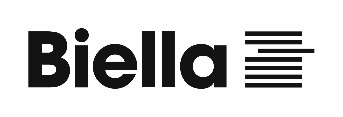 